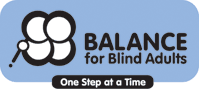 BALANCE for Blind AdultsJOB POSTINGCelebrating 30 years, BALANCE provides specialized support for people who are blind or partially sighted in the City of Toronto, including customized and individualized vision rehabilitation services and community access facilitation. With a new 4 year strategic plan in place, BALANCE is poised to deliver more comprehensive services to a wider group of participants than ever before. Serving adults aged 16+, BALANCE is funded through the Toronto Central Local Health Integrated Network, and also receives donations to support special projects and program enhancements. BALANCE specializes in services to people with other special needs in addition to blindness or visual impairment. For more information, please visit www.balancefba.orgDate:June 16, 2016Job Title:Orientation and Mobility Instructor/Independent Living Skills Instructor (DUAL preferred, O/M Instructor priority)Term:One year contract, Full-time (maternity leave)Location:  Office is located on the Bloor subway line at Dundas West station. Work is itinerant with clients living in the City of Toronto. Summary:Orientation and mobility is the ability to move safely and independently through/within the environment. Independent Living skills Instructors teach activities of daily living skills, adaptations and strategies/techniques with the development of home and personal management, independence, communications/basic technology, indoor orientation, and leisure activitiesOrientation & Mobility Instructors (60% FTE) teach, on a one-to-one basis, a set of specific indoor and outdoor travel skills to be used in a variety of environments, both familiar and unfamiliar, so that participants can move safely, maintain orientation and have independent mobility. The goals set and skills taught are agreed upon by instructor and participant depending on personal mental and physical limitations, ability to learn, the living situations, current and anticipated future travel needs and on other disabilities or circumstances that may influence, affect travel abilities or goals. An O&M instructor facilitates the process of utilizing sensory information to establish and maintain one’s position in the environment. O&M instructors teach awareness of the physical environment using travel situations and exercises with and without use of the mobility cane. They have knowledge of adaptive mobility systems, methods and techniques to teach O&M skills.O&M instructors instruct participants in the development of skills and knowledge that enable them to travel independently, according to their assessed needs and personal IPPs. The ILS instructor (40% FTE) teaches concepts, skills and techniques necessary for a person with a visual impairment to select and use assistive technology and or independent living skills to live safely, efficiently, independently and with confidence. Instruction is based on the individual’s assessment, evaluation, and Individual Program Plan (IPP)A BALANCE ILS instructor provides instruction in home and personal management, selection and use of assistive technology, activities of daily living and leisure, indoor orientation skills and communication techniques to develop self advocacy skills.The O&M instructor is expect to teach: Use of senses: improve sense of touch, co-ordination, motor skillsconcept development (body imagery, laterality, temporal, body image)spatial awareness concepts (environmental)sensory development /perception (sensory training, echo location, sensory awareness, sensory stimulation, use of sensory and motor skills together, gross and fine motor skills related to independent travel)The O&M instructor is expected to assess the O&M needs of visually impaired people and provide direct instructional services to participants in accordance with the evaluationdevelop goals and objectives to meet participant needsability to assess individual needs, establish realistic and appropriate goals and objectives to design and implement a program for each participantEvaluate O&M skills and related vision specific needs such as sensory, cognitive, social, motor and self help skillsThe O&M Instructor plans, and implements programs (program development) Develop, implement individualized O&M instructional program based on assessment Knowledge of IPP procedures and goals and objectives development, assessment organization, planning and program evaluation strategiesProvide consultation, support services, in service training, public education to other agency personnel, family, friends and community at largeDevelop in each participant a level of safe travel skills to better enable them to live as independently as possiblePrepare and use equipment and materials such as tactile maps, models, distance low vision devices, adaptive mobility devices, and long canes for the development of O&M skillsTeach to travel with proficiency, safety, independence and confidence in familiar and unfamiliar, indoor/outdoor environmentsThe ILS Instructor is expected to: Conduct ILS assessments and evaluations focusing on long/short term needs/goals which include strengths, skills of participant and an estimation of length/frequency of instruction necessary to meet identified needsPlan, create, develop, implement and organize individualized program plans (IPPs) including goals and objectives, lessons, and regular monitoring assessments based on identified student needs. Develop, implement and maintain a regular instruction schedule for each participantFacilitate to provide and co-ordinate community based individualized instruction using self management and problem solving skillsTeach skills and techniques by providing ILS instruction to learnAdaptive techniques and skills needed for independent living in personal, household management, communications, education, leisure activities, orientation and movement in immediate environmentSelection and use of low vision devices and techniquesTeach participant/family psychosocial adjustment to impaired visionTransferable personal management, home management, communication, and other skills appropriate to the individualMonitor and report participant progress using IPP and team inputManage and organize information such as assessment, lesson report, IPPs, and other dataUse communication and team work to consult, educate, and provide in service training to BALANCE staff, other agencies, public, employers, family, friends etc.Job Requirements mental demands/physical demands/environmental factorsInterpersonal skills that use tact, patience, courtesy and respectKnowledge of current methodologies and techniques associated with instructing the blind and visually impaired personIndependently analyze situations accurately and adopt an effective course of actionsWork independently with little supervisionThe O&M instructors at BALANCE are required to build community access facilitation approaches into their work in orientation and mobilityWorking conditionsDaily travel on public transitWork out of doorsAble to travel out of doors in inclement weatherPhysically fitAbility to think clearly in stressful situationsFlexibility in work, instructional scheduleWork flexible hours, depending on the needs of the clientsQualifications: (Education, Training, Experience)Knowledge and Skill RequirementsKnowledge of adult education principlesDemonstrated understanding of vision loss in adultsExcellent communications and interpersonal skillsAbility to build trusting relationships with participantsAbility to utilize computer and software programs, in particular Microsoft Office Suite.Excellent facilitation skills both in groups and individual situationsGood organization and time management skills.Education and ExperienceGraduate of an approved program in Orientation and Mobility, and Vision Rehabilitation Teaching, with certificates, diplomas or degrees; as appropriate (O/M only requires relevant certificate only)1 year experience with blind or visually impaired adults preferredA valid driver’s license is preferredTraining related to working with adults with additional vulnerabilities and/or in the social determinants of health, is an assetSocial support services experience is an assetWork EnvironmentWillingness to work flexible hoursWillingness to work in a variety of settings-client home, workplace, transit stations, restaurants, recreational facilities, grocery stores, shopping malls, etc. Travel is required within the city of TorontoClosing Date for Applications:  July 8, 2016Please send cover letter and resume, and mention how you learned of this position, to: info@balancefba.org.BALANCE strives to establish and maintain an inclusive workplace and believes that the diversity of our workforce is an invaluable asset. BALANCE is committed to following recruitment and selection practices based on merit, transparency, accessibility and inclusion ensuring that all candidates are given a fair opportunity for employment with BALANCE.We thank all applicants for their interest in BALANCE, however, only those selected for an interview will be contacted, after the due date for applications. 